Position Applied For:Indigo Speech and Language Therapist (SLT)Please complete all sections of the form in black ink or type directly into the boxes. Application forms that are not completed in full will be automatically rejected.  CV’s will not be accepted.  Applications must be returned by email: recruitment@lgbt.foundation  Closing date and time is 9am on Wednesday 13th July 2022.Interviews will take place on Friday 22nd July 2022 in Person in Manchester.If you require this form or any of the accompanying information in large print, please contact Simon Baker on 0345 3 30 30 30.The lawful condition for processing this data under GDPR is ‘fulfilment of contract’. LGBT Foundation will use this information to shortlist during and as part of the application process. If successful, we will add you to payroll and to our pension provider, as well as our own internal HR system. We will not share this information with anyone else for any other purposes. We use authorised third parties to help us process our data who are also GDPR compliant. Current ExperiencePlease complete this section, listing details of your current employer and the duties you perform in your current role.Previous employmentPlease include paid or unpaid work and account for any gaps.  If you need more space, please continue on a separate sheet clearly stating the section of the form, your name and the position you are applying for.Experience, skills, abilities and knowledgeThe first stage of the application is answering 3 questions based upon the organisation’s values and your work experiences and skills.You can choose to answer these using video OR audio format submissions (nothing fancy, just using your phone is fine). If you have a particular reason as to why you cannot submit in this format and would prefer to use a written response, please type your response using 200 words or less per question onto a separate page at the end of this application.Video/Audio file(s)can be attached to the main email OR if the files are too big we suggest using a file transfer linking service such as WeTransfer and email BOTH submissions together to recruitment@lgbt.foundation using the same email that you sent this application from. You can answer all the questions in one file if you wish.Add “Indigo Speech and Language Therapist– Your Name” to the messageClick here on how to use WeTransfer. Drawing on your life, education and/or work experience, please tell us how you have acted as an ally to, or advocate for yourself or other LGBTQIAA+ people.Submission Type (choose 1) - 2 Minutes/200 words or less☐ Video (File Name Q2)  	☐ Audio (File Name Q1)  		The Royal College of Speech and Language Therapists recently included co-production in the 5-year Strategic plan. You can have a look here: https://www.rcslt.org/news/the-rcslt-strategic-vision-2022-2027/How would you include co-production in your role at Indigo? Submission Type (choose 1) - 2 Minutes/200 words or less Video (File Name Q3)  	 Audio (File Name Q2)  		Using examples, how do you tailor your therapy activities to individual needs and how do you support service-user independence?Submission Type (choose 1) - 2 Minutes/200 words or less Video (File Name Q4)  	 Audio (File Name Q3)  		LGBT Foundation is part of the Disability Confident scheme and is an Investors in People accredited organisation. If you prove to us that you meet all of our essential criteria, you will be guaranteed an interview.Do you consider yourself to be disabled?Yes		NoIf yes, please note here any arrangements which would need to be made if you are called for interview.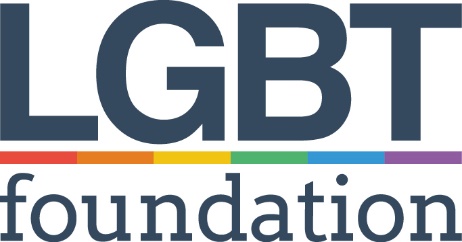 LGBT FoundationApplication Form Part 2Current EmployerEmployer’s AddressPosition HeldDate EmployedDuties and Responsibilities Reason for leavingName & Address of OrganisationLength of ServiceBrief description of duties and responsibilities (including reason for leaving)